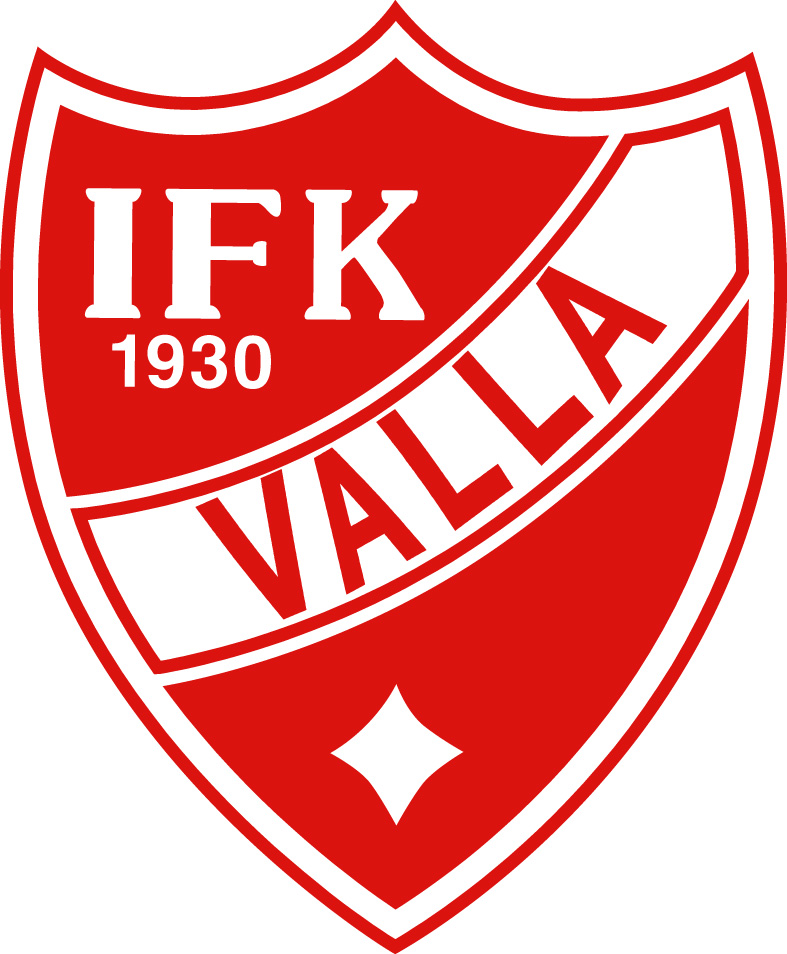 Till alla ledare och föräldrarHej på er Vallaiter!Ni vet säkert redan att IFK Vallas styrelse nu planerar för att riva den äldre delen av Vallas klubbhus och bygga nytt. Under 2014 skall vi bland annat ta fram ett upphandlingsunderlag    och en budget för projektet.Redan inom kort kommer tre moduler med omklädningsrum och duschar att ställas upp på asfalten framför klubbhuset. Detta är en tillfällig övergångslösning under tiden fram till att nybygget är färdigt. Vi hoppas att kunna inviga de nya lokalerna under slutet av 2015. Under årens lopp har det diskuterats ett antal olika förslag till nybyggnad, ritningar har gjorts, beräkningar av kostnader likaså. Vi har nu fått ett skarpt läge att antagligen kunna förverkliga  de tidigare drömmarna. Övergångslösningen är finansierad av Tjörns kommun.Trots alla tidigare planer måste vi börja om lite, med att tänka ut hur vi vill att det nya skall fungera; vilka funktioner skall huset innehålla, vilka ytor behövs, vilken hållbarhet bör vi kunna förvänta, vilken framtida verksamhet skall vi planera för? Det är många saker som skall konkretiseras i en realistisk plan som måste vara finansierad innan byggstarten...När vi byggde konstgräsplanen fick jag förtroendet att projektera anläggandet och leda genomförandet. I detta hade jag god hjälp av ett par referenspersoner att stämma av med.  Nu har jag likaledes fått förtroende att svara för nybyggnationen. Här vill jag gärna arbeta med en lite större grupp, förslagsvis fyra till fem personer, eftersom projektet förutom de tekniska delarna har många fler praktiska aspekter för våra medlemmar än konstgräsunderlaget. Min önskan är att några av er ledare eller föräldrar har tid och möjlighet att fungera som referensgrupp, komma med idéer och uppslag som kan komma verksamheten till gagn. Det är inte fråga om en tidsmässigt betungande insats. Jag tänker att vi kan inventera och dryfta sakerna vid ett par, tre tillfällen direkt efter semesterperioden och sedan vid behov under projektets gång.Det handlar i första hand om att i underlaget för upphandlingen inte missa viktiga punkter och detaljer för att få till en nybyggnation med absolut bästa funktionalitet.Hör av er, jag är jättetacksam för allt intresse och alla svar!Bästa hälsningar,Nils Erik Kleven                                                                                                                           kassor@ifkvalla.se                                                                                                                                    0702 110218    			                                                              2014-06-21